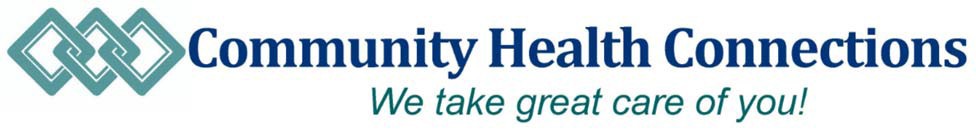 NOTICE TO ALL PATIENTSCommunity Health Connections serves all patients regardless of an individual’s inability to pay for such services. Discounts for essential services are offered depending upon family size and income.You may apply for a discount at the front desk. Thank you.AVISO PARA PACIENTESLos centros de salud ofrecen servicios de atención médica primaria y preventiva, sin considerer la capacidad de los pacientes para pagar. Los cargos generados por servicios de salud son calculados de acuerdo al nivel de ingression del patiente.Pacientes pueden aplicar para servicios médicos con la recepcionista en la clinica. Graçias.AVISO A TODOS OS PACIENTESO centro de saúde Community Health Connections serve a todos os pacientes independente de sua habilidade de pagar. Descontos são oferecidos para pacientes, dependendo do tamanho da família e da renda familiar.Pacientes podem aplicar na recepção. ObrigadoIf your annual income does not exceed 200% of the Federal Poverty Guidelines, you are eligible for our Sliding Fee Discount Program.Si su ingreso anual no excede el 200% de las Guias Federales para determiner los indices de pobreza, uste es elegible para nuestro programa de escala de tarifas.Se sua renda anual não exceder 200% do indice federal de pobreza você qualifica para nosso programa de desconto.2023 Federal Poverty Guidelines/Las Guias Federales/ Indice Federal De Pobreza01/19/2023Number of persons in family unitNumero de personas en unidad familiar Número de pessoas na unidade familiar200% of Federal Poverty Level200% de las Guias Federales para determiner los indices de podreza200% do Indice Federal de Pobreza1$29,1602$39,4403$49,7204$60,0005$70,2806$80,5607$90,8408$101,120